Гиперактивный ребёнок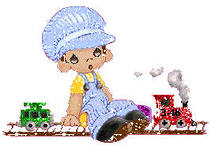 Причины неусидчивости ребёнка:- расстройство слуха или зрения;- заболевание щитовидной железы;- недостаточные умственные                       способности;- скука;- депрессия;- тревога;- интоксикация и побочные действия некоторых лекарственных препаратов;- насильственные действия на сексуальной почве;- психические заболевания др.Причиной неусидчивости могут так же являться расстройства, которые называют гиперактивностью, вследствие дефицита внимания. Ребёнку, страдающему таким расстройствами, трудно сосредоточится на чём-либо, спокойно сидеть на месте и выполнять чужие указания.Если вы подозреваете, что у вашего ребёнка имеются явления повышенной активности вследствие дефицита внимания, обратитесь к врачу. Если будет установлено наличие указанного синдрома, то существуют различные виды лечения, которые помогут вам в данной ситуации.Нарушения поведения, связанные с гиперактивностью и недостатком внимания, проявляются у ребенка уже в дошкольном детстве. Однако в этот период они могут выглядеть не столь проблемно, поскольку частично компенсируются нормальным уровнем интеллектуального и социального развития. Поступление в школу создает серьезные трудности для детей с недостатком внимания, так как учебная деятельность предъявляет повышенные требования к развитию этой функции. Родители также должны знать, что существующие у ребенка нарушения поведения поддаются исправлению, но процесс этот длительный и потребует от них больших усилий и огромного терпения.